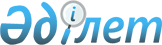 Об открытии Консульства Республики Казахстан в городе Торонто (Канада)Постановление Правительства Республики Казахстан от 15 февраля 2013 года № 140

      Правительство Республики Казахстан ПОСТАНОВЛЯЕТ:



      1. Открыть в городе Торонто (Канада) Консульство Республики Казахстан.



      2. Министерству иностранных дел Республики Казахстан принять необходимые меры, вытекающие из настоящего постановления.



      3. Настоящее постановление вводится в действие со дня подписания.      Премьер-Министр

      Республики Казахстан                       С. Ахметов
					© 2012. РГП на ПХВ «Институт законодательства и правовой информации Республики Казахстан» Министерства юстиции Республики Казахстан
				